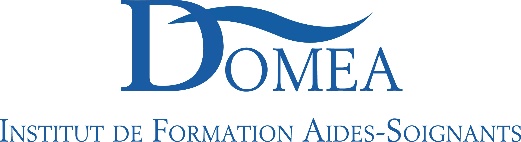 Anticiper est le maître mot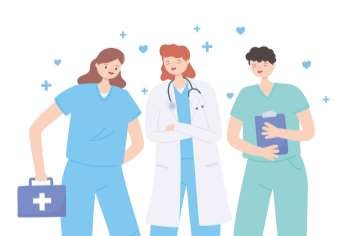 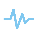 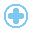 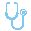 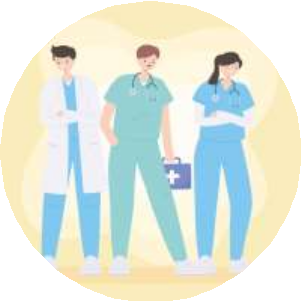 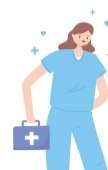 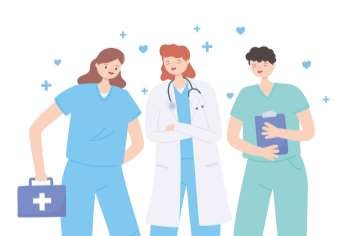 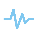 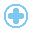 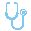 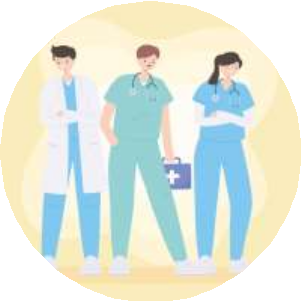 d’une intégration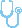 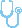 facilitée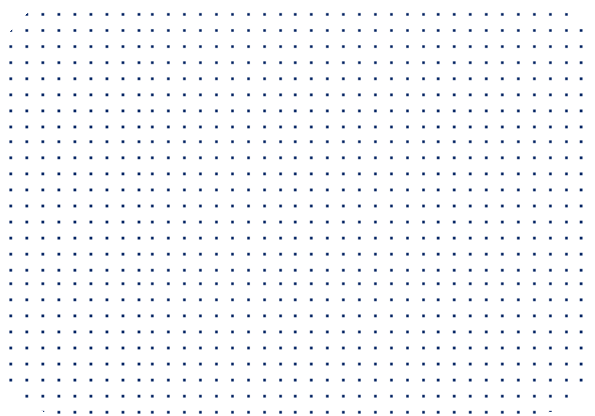 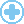 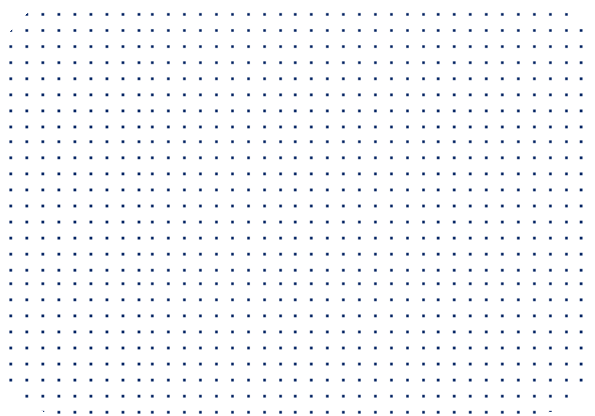 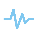 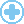 Ainsi, il est essentiel d’anticiper votre année et de définir le plus rapidement possiblepour vous assurer la réussite de votre formation jusqu’à l’obtention du diplôme d’autant que la formation est courte.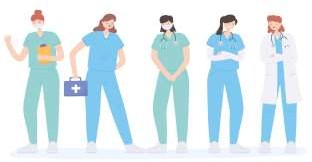 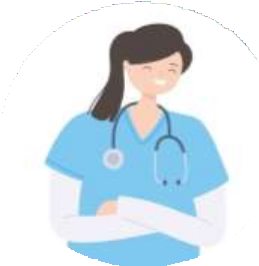 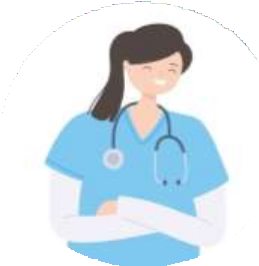 La formation d’aide-soignant(e) est courte et se déroule sur un rythme soutenu avec une alternance de cours théoriques et de stages qui demande de savoir vite s’adapter.Fonction des conséquences du handicap, pour organiser au mieux ces temps et éviter les échecs en formation, il vous appartient de contacter la référente handicap de Doméa pour qu’elle puisse identifier vos besoins et mettre en place un plan d’accompagnement adapté.Vous pourrez bénéficier des aménagements nécessaires tels que :Le temps majoré pour les épreuves écritesLa composition sur ordinateurL’adaptation des supports pédagogiquesL’aménagement de la formation…La Loi engage les employeurs comme les centres de formation à agir pour l’inclusion des personnes en situation de handicap dans le souci de limiter les ruptures entre la formation et l’emploi.S’assurer d’avoir bien compris l’environnement et les attendus du métier au regard de sa situation de handicap.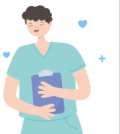 Être déclaré apte par le médecin agréé tant à l’exercice du métier qu’aux exigences du référentiel de compétences.Prendre RDV avec la référente handicap de Doméa pour définir ensemble les dispositifs d’accompagnement.Tester	les	mesures	d’accompagnementpendant les cours et les stages.Faire un point régulier et au besoin réévaluer avec la référente handicap de Doméa votre situation.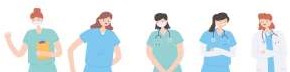 